Raise the Bar on Both BI and Desktop UI with Infragistics WPF ControlsInfragistics WPF controls provide breadth and depth in enabling developers to bring modern, trend-setting applications to market while shortening development time. If you need gesture/touch support, dynamic themes, and lightning fast performance in one WPF package, look no further.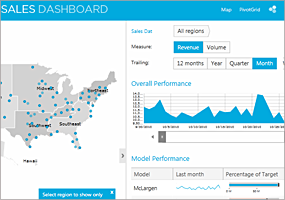 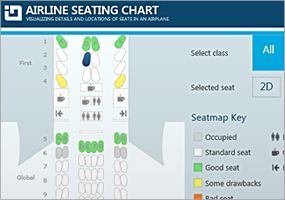 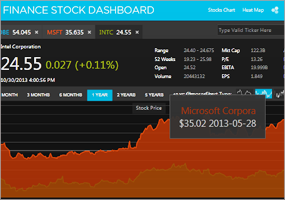 InstallationWhat’s Changed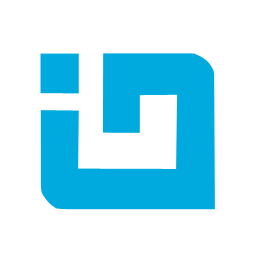 INFRAGISTICS WPF 16.2 – Service Release Notes – December 2016 DownloadingDownload WPF controls here.Work Item IDComponentsProduct ImpactResolved dateDescription229007Barcode ReaderBug Fix11/22/2016Calling multiple Decode() functions in different threads causes InvalidOperationException.211421Busy IndicatorBug Fix11/29/2016Inconsistency in the assembly mapping for the primitives of the control.

Notes:
In order to resolve this, we had to modify the namespace mappings for the types from the Infragistics.Controls.Interactions.Primitives namespace defined in the Infragistics.Windows dll. These are mostly related to the Busy Indicator. We moved them from the http://schemas.infragistics.com/xaml to the http://schemas.infragistics.com/xaml/primitives namespace. This unfortunately constitutes a breaking change, but it was necessary to fix this.225183CalendarBug Fix11/24/2016[Office2010Black] Unfocused SelectedDate(s) in the XamCalendar are barely visible.221954Carousel List BoxBug Fix10/14/2016An exception is thrown when the ItemContainerStyle property of the XamCarouselListBox is manually set or referenced with a key.

Notes:
Resolved an issue in the RecyclingItemContainerGenerator that affected the XamCarousel control when attempting to apply an ItemContainerStyle targeting the type 'CarouselListBoxItem'.   In this scenario an exception was sometimes being raised complaining that the supplied ItemContainerStyle was not of the correct type.  This exception is no longer raised.222512Combo EditorBug Fix10/18/2016Scrollbar appears every other time the combo is opened when the Office2013 theme is applied.224320Combo EditorBug Fix9/29/2016Error "NullReferenceException was not handled" sometimes occurs when you click an item and hit a key at the same time.228983Combo EditorBug Fix11/18/2016NullReferenceException is thrown when trying to re-template XamComboEditor.228537Combo EditorsBug Fix11/16/2016Security exception in XBAP occurs when typing into editor.228592Combo EditorsBug Fix11/23/2016SecurityException occurs when clicking on the dropdown button in XBAP.227736Context MenuBug Fix11/3/2016The top level of ContextMenu remains open after command is fired.222404Control Persistence FrameworkBug Fix11/10/2016The DiagramNode's layout and DiagramConnection's connection are not kept after save and load.229088Data ChartBug Fix12/2/2016When setting the CrosshairVisibility property to "Hidden", the crosshair still shows.217449Data GridBug Fix10/6/2016Grouping is not respected when viewing the grid in XamReportPreview and having GroupByEvaluationMode set to UseCollectionView.225807Data GridBug Fix10/6/2016Unhandled Exception occurs while removing Manual filter with GroupByEvaluationMode set to UseCollectionView.225809Data GridBug Fix10/6/2016Invalid Cast Exception occurs while removing the manual filter and data records are not in view with GroubyEvaluationMode set to UseCollectionView.226492Data GridBug Fix10/7/2016Application crashes when moving fields because of missing null check in ToolWindowHostWindow.226687Data GridBug Fix10/6/2016LoadCustomizations not working correctly for layout that is out of view when using the Recycle mode.226713Data GridBug Fix10/26/2016Filter operator 'Not equals' does not work correctly.227482Data GridBug Fix11/1/2016The DataValueChanged event of the XamDataGrid is fired twice after changing a cell's value when using DataTable/DataView as a DataSource.228542Data GridBug Fix11/22/2016FilterCellValuePresenter.IsCurrentValueValid exception occurs due to a null Editor.222473Data PresenterBug Fix11/24/2016XamDataPresenter's scrollbars are not properly styled when the Office2k7Blue theme is applied.228839Data PresenterBug Fix11/16/2016SecurityException occurs when dragging a field in a XamDataGrid when it is in a separate AppDomain without UnmanagedCode permissions.222532Data Presenter Cross Field FilteringBug Fix10/21/2016Changing the RecordFilterScope to RunTime and collapsing the nested record moves the filter indicator on the next nested record.228484Data Presenter Cross Field FilteringBug Fix11/22/2016CrossFieldFiltering – the operand value disappears and the 'OK' button is disabled.

Notes:
Resolved an issue in the xamDataGrid's CrossFieldFilter dialog where the Operand column's value could be erased or replaced with an incorrect value when a new Field was selected from the dropdown in the same condition.228486Data Presenter Cross Field FilteringBug Fix11/22/2016CrossFieldFiltering - operand changes its value when the 'Toggle' button is pressed.

Notes:
Resolved an issue in the xamDataGrid's CrossFieldFilter dialog where the Operand column's value could be erased or replaced with an incorrect value when a new Field was selected from the dropdown in the same condition.212011Data Presenter Excel ExportingBug Fix10/11/2016The first column of the first child row text is indented incorrectly when skipping the parent record.189127Data TreeBug Fix10/11/2016SelectedDataItems are not updated correctly when removing a selected node.189130Data TreeBug Fix10/11/2016SelectedDataItems are not updated when setting the ItemsSource property to null.212081Data TreeBug Fix11/17/2016Selection becomes incorrect when dragging a node with multiple nodes already selected.212254Data TreeBug Fix11/8/2016ItemsSource changing causes every XamDataTreeNode to be created.227639Data TreeBug Fix11/2/2016If a duplicate item is removed from the tree, a NullReferenceException occurs.227869Data TreeBug Fix11/3/2016The Manager property of a XamDataTreeNode is not discovered through visual studio intellisense.223222Dock ManagerBug Fix10/5/2016The keyboard focus is on different ContentPane when a tab is reselected and the focus was previously within a nested XamDockManager ContentPane.225501Drag and Drop FrameworkBug Fix10/19/2016When the windows are overlapped, a drag and drop operation on the top window causes the bottom one to flicker into view.217081EditorsBug Fix10/11/2016The XamComboEditor dropdown is shown at topmost left position on screen at first if the Metro theme is applied and SelectedValue is bound in TwoWay mode.221996ExcelBug Fix10/31/2016An incorrect font is assigned to a cell when a WorksheetCell Value is set.225552ExcelBug Fix10/25/2016The first column's width is extended after load and save of an excel file.225718ExcelBug Fix10/20/2016Duplex PrinterSetting is not kept after loading and saving an excel file.226246ExcelBug Fix10/11/2016Excel file is corrupted after loading and saving if the book has meta info.226874ExcelBug Fix10/21/2016The UI hangs when loading a file.219910GanttBug Fix9/29/2016The first task's Duration is not set to its previous value when the second task is outdent.221872GanttBug Fix9/30/2016A wrong month is displayed when setting the TimescaleBand DisplayFormat to {m:n}.213477GridBug Fix11/24/2016Possible misalignment of the rightmost column position appears when changing the active cell using the keyboard right arrow key.213569GridBug Fix11/14/2016When placed inside a ViewBox inside a DocumentContentHost of a XamDockManager, column header dragging doesn't work.217694GridBug Fix11/11/2016Headers and group rows are lost after replacing the child collection instance.219205GridBug Fix11/15/2016The Excel style filter popup search textbox is uneditable in WinForms ElementHost.219936GridBug Fix10/6/2016Unexpected scrolling occurs when a cell is clicked after the grid height is changed.223872GridBug Fix11/15/2016Japanese characters cannot be directly entered into the editor on the custom filter dialog.223874GridBug Fix11/23/2016[Horizontal Scrolling] Headers and cells get misaligned when a group header border is double clicked to auto-resize.223976GridBug Fix11/8/2016Grid freezes when a value not in the value list of FilterMenu is selected, FilterMenu is opened again and OK button is clicked.225309GridBug Fix11/7/2016Memory leak appears when the ContainsOperand Icon property is set.227585GridBug Fix11/16/2016Grid loses its responsiveness when the Metro Dark theme is applied to the grid and the last column is coming into view.228123GridBug Fix11/4/2016Memory leak occurs while the touch keyboard is active.229064GridBug Fix11/23/2016[Horizontal Scrolling] Cell text on the group column is partly truncated upon width’s size change.211289Masked Input Bug Fix9/23/2016Digits are not entered in the correct order when using Chinese input, PromptChar is empty string and Mask is set to 'nnnnn'.218772Masked Text EditorBug Fix9/28/2016XamMaskedEditor does not show the entire text when FlowDirection is RightToLeft and FontStyle is Oblique.225209Masked Text EditorBug Fix9/29/2016Typing a value that is greater than the current section's max constraint in the XamComboEditor moves the caret to the next section.229436Multi Column ComboBug Fix12/1/2016Application freezes when re-opening the XamMultiColumnComboEditor without set width and after changing the window size.208165Numeric EditorBug Fix9/22/2016Value typed into XamMaskedEditor with Chinese IME is incorrect.213191Numeric EditorBug Fix9/28/2016The entered number can exceed the min/max value constraint by pressing the insert key.224213Property GridBug Fix9/27/2016WPF Property Grid throws InvalidOperationException when selecting the Range Brushes collection of the Linear Gauge.226692Property GridBug Fix10/25/2016XamPropertyGrid with custom editor calls property's setter twice.

Notes:
Resolved an issue in the XamPropertyGrid where changes to a property value initiated by the user via the control's UI sometimes caused multiple calls to the property setter on the SelectedObject as well as multiple invocations of the xamPropertyGrid's PropertyIItemValueChanging & PropertyItemValueChanged events.227525Property GridBug Fix11/21/2016Scrollbar maximum is incorrect after changing SelectedObject.

Notes:
Resolved an issue in the XamPropertyGrid where scrollbar metrics did not always update properly when the SelectedObject was changed.228281Property GridBug Fix11/8/2016Brush resource has selection highlight after selecting another brush editor button and get back to it.228288Property GridBug Fix11/8/2016Brush resource group does not have hover appearance.228290Property GridBug Fix11/8/2016The BrushResourceSelected's e.Cancel property is not necessary.228291Property GridBug Fix11/8/2016Brush resource does not have padding on the left and on the right when it is selected.228474Property GridBug Fix11/7/2016PropertyItemChanging/Changed are fired multiple times, and also when the entered value is not valid.

Notes:
Resolved an issue in the xamPropertyGrid where the PropertyItemChanging/Changed events were sometimes raised multiple times when they should have been raised only once.  Also made changes to ensure that the events are not raised when invalid values are entered for a property.228485Property GridBug Fix11/10/2016The property UI representation is not updated when it has its binding set after the XamPropertyGrid's SelectedObject has been set.228623Property GridBug Fix11/10/2016Property's editor is not enabled after the binding is reset.229153Property GridBug Fix11/29/2016Property from IEnumerable type displays its expansion indicator when PreventEditingOfBoundProperties is true and the property is bound.229857Property GridBug Fix12/9/2016IsBoundDependencyProperty returns false when a dependency property is bound and PreventEditingOfBoundProperties is false.226560Radial MenuBug Fix11/7/2016System.InvalidOperationException is thrown when deleting a control from the visual tree.219299RibbonBug Fix10/19/2016The Ribbon tool is not found if it is placed inside a Border element.222290RibbonBug Fix10/6/2016The ContextualTab font size in Office2013 should be slightly smaller than the RibbonTab header text font.223122RibbonBug Fix10/6/2016Implicit DataTemplate (keyless) for a RibbonTabItem's HeaderTemplate property does not get applied.225298RibbonBug Fix10/6/2016The Ribbon window's caption area's Style changes when XamRibbon is dynamically set to ContentHost's Ribbon several times.226401RibbonBug Fix10/5/2016InvalidOperationException is thrown when the Office2013 theme is applied if the resize windows are explicitly closed.227753RibbonBug Fix11/7/2016InvalidOperationException is thrown when DispatcherFrame.PushFrame() is called and ThemeManager.ThemeNameOffice2013 groupings are added to the application resources.217290Rich Text EditorBug Fix10/27/2016The control flashes constantly when positioned in a StackPanel and MaxHeight is specified without Height.220022Rich Text EditorBug Fix10/7/2016Bullets are rendered as stars when loaded from a rtf document.225299Rich Text EditorBug Fix9/29/2016Editor does not show all the text lines when the VerticalAlignment is set to Top.

Notes:
Resolved an issue in the XamRichTextEditor when the control's VerticalAlignment property was set to 'Top' and there was enough vertical space available to the control to display all its content.  In this scenario, the control would not take advantage of all the available space and would instead reduce the height of the text area by several pixels and display a vertical scrollbar.  The control now uses all available space in this scenario and a vertical scrollbar is not displayed.227830Rich Text EditorBug Fix11/1/2016A typo in the /// comments for DocumentSpan.218350ScheduleBug Fix10/13/2016Utilities.RefreshLocalizedResources() doesn't refresh the language in the date strings based on the current culture setting.228665ScheduleBug Fix11/23/2016[Metro Theme] The subject of all-day event is going outside of the border of the activity.228988Schedule Date Navigator ViewBug Fix11/19/2016[Royal Dark/Office2013 Themes] The tooltip in the DateNavigator is too big for the theme (the size is the same as in the Metro Dark and Metro themes).228989Schedule Date Navigator ViewBug Fix11/19/2016[Royal Dark/Office2013 Themes] The Tooltip's Font Size of the time in the Date Navigator is too big for the theme (the size is the same as in the Metro Dark and Metro themes).228661SliderBug Fix11/10/2016Clicking on the track is not working when the Value property is set to double.NaN while TrackClickAction is set to LargeChange.228669SliderBug Fix11/11/2016Incorrect behavior when the Value property is set to double.NaN and SnapToTickEnabled is true.228968SliderBug Fix11/18/2016Range selection is not working when the Value property of a thumb is set to double.NaN in XamNumericRangeSlider.223524Spread SheetBug Fix10/7/2016Copy pasting of cells with formula results in an error dialog.215800Surface Chart 3DImprovement10/25/2016Surface Chart does not pick labels with nice/same interval when resolving labels collision.

Notes:
The axis label decollision algorithm has been modified to better select labels for removal.215808Surface Chart 3DBug Fix10/20/2016Surface Chart does not render portion of surface if data points have negative and positive coordinates.222980Surface Chart 3DBug Fix10/19/2016The initial mouse rotation jerks when rotation is initialized to certain Axis Angle rotations.227882Syntax EditorBug Fix11/1/2016The Japanese characters contained in an external file become garbled when it is loaded into the editor.

Notes:
Resolved an issue with xamSyntaxEditor and TextDocument that caused the files encoded as 'Japanese(Shift-JIS)' to be incorrectly formatted on initial load.214426Text EditorBug Fix9/26/2016InputMethod.PreferredImeConversionMode is not effective in XamTextEditor.226822ThemesBug Fix11/21/2016The XamDockManager PaneToolWindow is not styled in the IG and Office2010Blue themes.221087Tile ManagerBug Fix11/21/2016The last minimized tile gets cut off in XamTileManager when the horizontal scrollbar is at the far right position.226338Tile ManagerBug Fix11/1/2016Script error LayoutCycleException occurs when you quickly change the browser's height by mouse drag.229244Tile ManagerBug Fix12/5/2016Tile cannot be reached by horizontal scroll after tile resize operation.227397TimelineBug Fix11/30/2016Memory is not released when control is no longer in view.